Woche vom 13.12.-17.12.2021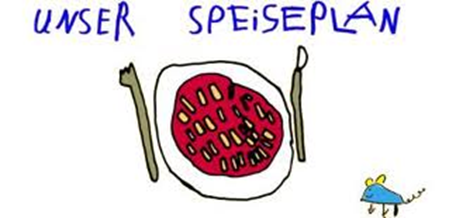 Woche vom 13.12.-17.12.2021Montag: Spinat-NudelnDienstag:	Bratwurst, Rösti, MaisMittwoch:Kartoffel-Gratin mit HackfleischDonnerstag: Blumenkohl Buchweizen AuflaufFreitag:Fischstäbchen, Püree, ErbsenFrühstück und Mittagessen je 3,00 Euro